         Игрушки  - монстры. 
Где-то на свете есть садик такой.
Бегают дети весёлой гурьбой. 
А милые куклы на стульях сидят, 
Лишь Покемоны в руках у ребят. 
Кены и Барби на вилах и в саунах, 
И телепузики с лицами даунов. 
Что будет на этой планете, 
Если играть не научатся дети: 
В добрую маму, трудягу - отца, 
В доктора, плотника или певца? 
Ведь от того, во что дети играют, 
Всё же зависит, кем они вырастают...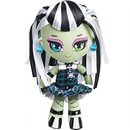 	Игрушки-чудовища могут научить ребенка жестокости и безразличному отношению к страданию. В русских сказках встречаются и драконы, и чудовища, но они всегда выступают на стороне зла, положительные, же герои никогда не бывают чудовищами. Такие сказки и игры на их основе учат детей отличать добро от зла, проводя между ними четкую границу. Предлагаемые сейчас детям в качестве игрушек различные персонажи в виде трансформеров, скелетов и пр. участвуют в игре как на стороне добрых, так и злых сил, поэтому ребенку иногда бывает трудно, даже порой невозможно дифференцировать добро и зло, поделить героев «плохих» от «хороших». При этом игры, основанные на содержании воинственных мультфильмов с игрушками - чудовищами, формируют в детях агрессию, отношение к насилию как к норме, и дети понемногу применяют такую модель поведения на практике. Поэтому, уважаемые родители, не стремитесь покупать детям игрушки наводящие на них ужас и способствующие развитию агрессии. Поверьте, есть много вариантов направить игры детей в нужное русло. Например, известно, что дети любят наряжаться. Но для этого им вовсе не нужны замысловатые костюмы - зачастую они довольствуются каким-то отдельным элементом, обозначающим персонаж.Например, платок на голове и самодельные очки превращают девочку в бабушку, кусочек старого тюля они используют как фату. Дайте детям несколько кусков материи, и они будут сами изобретать себе костюмы.Воспитатель группы №3Разумова Л.И.